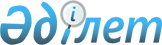 Ғабит Мүсірепов атындағы ауданы мәслихатының 2019 жылғы 25 желтоқсандағы № 55-1 "2020-2022 жылдарға арналған Ғабит Мүсірепов атындағы ауданының бюджетін бекіту туралы" шешіміне өзгерістер мен толықтырулар енгізу туралыСолтүстік Қазақстан облысы Ғабит Мүсірепов атындағы ауданы мәслихатының 2020 жылғы 24 қарашадағы № 69-1 шешімі. Солтүстік Қазақстан облысының Әділет департаментінде 2020 жылғы 25 қарашада № 6714 болып тіркелді
      Қазақстан Республикасының 2008 жылғы 4 желтоқсандағы Бюджет кодексінің 106, 109-баптарына, Қазақстан Республикасының 2001 жылғы 23 қаңтардағы "Қазақстан Республикасындағы жергілікті мемлекеттік басқару және өзін-өзі басқару туралы" Заңының 6-бабы 1-тармағы 1) тармақшасына сәйкес, Солтүстік Қазақстан облысы Ғабит Мүсірепов атындағы ауданының мәслихаты ШЕШІМ ҚАБЫЛДАДЫ:
      1. Ғабит Мүсірепов атындағы ауданы мәслихатының "2020-2022 жылдарға арналған Ғабит Мүсірепов атындағы ауданының бюджетін бекіту туралы" 2019 жылғы 25 желтоқсандағы № 55-1 шешіміне (2019 жылғы 31 желтоқсанда Қазақстан Республикасы нормативтік құқықтық актілерінің электрондық түрдегі эталондық бақылау банкінде жарияланды, Нормативтік құқықтық актілерді мемлекеттік тіркеу тізілімінде № 5760 болып тіркелді) келесі өзгерістермен толықтырулар енгізілсін:
      1-тармақ жаңа редакцияда жазылсын:
       "1. 2020-2022 жылдарға арналған аудандық бюджеті осы шешімге тиісінше 1, 2 және 3-қосымшаларға сәйкес, соның ішінде 2020 жылға келесі көлемдерде бекітілсін:
      1) кірістер – 12 796 376,5 мың теңге:
      салықтық түсімдер – 1 167 848 мың теңге;
      салықтық емес түсімдер – 26 893,5 мың теңге;
      негізгі капиталды сатудан түсетін түсімдер – 43 200 мың теңге;
      трансферттер түсімі – 11 558 435 мың теңге;
      2) шығындар – 13 508 385,3 мың теңге;
      3) таза бюджеттік кредиттеу – 94 038,5 мың теңге:
      бюджеттік кредиттер – 139 748 мың теңге;
      бюджеттік кредиттерді өтеу – 45 709,5 мың теңге;
      4) қаржы активтерімен операциялар бойынша сальдо – - 4 513,4 мың теңге:
      қаржы активтерін сатып алу – 0;
      мемлекеттің қаржы активтерін сатудан түсетін түсімдер – 4 513,4 мың теңге;
      5) бюджет тапшылығы (профициті) – - 801 533,9 мың теңге;
      6) бюджет тапшылығын қаржыландыру (профицитін пайдалану) –801 533,9 мың теңге:
      қарыздар түсімі – 702 692,4 мың теңге;
      қарыздарды өтеу – 45 709,5 мың теңге;
      бюджет қаражатының пайдаланылатын қалдықтары – 144 551 мың теңге.";
      9-тармақ келесі мазмұндағы 75), 76) тармақшаларымен толықтырылсын:
       "75) кезекші топтардағы қашықтықтан оқыту шеңберіндегі еңбекақы қоры;
      76) Червонное ауылында су құбырының тарату желілеріне сорғы станциясын орнату.";
      9-1-тармақ келесі мазмұндағы 10) тармақшасымен толықтырылсын:
       "10) Новоишим ауылында Локомотивная көшесі бойында сыртқы инженерлік желімен және аумақты абаттандырумен қоса 50 пәтерлік тұрғын үй салу.";
      11-тармақ жаңа редакцияда жазылсын:
       "11. 2020 жылға арналған ауданның жергілікті атқарушы органының резерві 43 299,2 мың теңге сомасында бекітілсін.";
      көрсетілген шешімнің 1-қосымшасы осы шешімнің қосымшасына сәйкес жаңа редакцияда жазылсын.
      2. Осы шешім 2020 жылғы 1 қаңтардан бастап қолданысқа енгізіледі. 2020 жылға арналған Ғабит Мүсірепов атындағы ауданының бюджеті
					© 2012. Қазақстан Республикасы Әділет министрлігінің «Қазақстан Республикасының Заңнама және құқықтық ақпарат институты» ШЖҚ РМК
				
      Солтүстік Қазақстан облысы
Ғабит Мүсірепов атындағы ауданы
мәслихатының сессиясының төрағасы 

И.Шаймерденов

      Солтүстік Қазақстан облысы
Ғабит Мүсірепов атындағы ауданы
мәслихатының хатшысы 

Е.Адильбеков
Солтүстік Қазақстан облысыҒабит Мүсірепов атындағыауданы мәслихатының2020 жылғы 24 қарашасы№ 69-1 шешімінеқосымшаСолтүстік Қазақстан облысыҒабит Мүсірепов атындағыауданы мәслихатының2019 жылғы 25 желтоқсандағы№ 55-1 шешіміне1-қосымша
Санаты
Сыныбы
Кіші сыныбы
Атауы
Сома (мың теңге)
1. Кірістер
12 796 376,5
1
Салықтық түсімдер
1 167 848
03
Әлеуметтiк салық
585 470 
1
Әлеуметтiк салық
585 470
04
Меншiкке салынатын салықтар
253 474
1
Мүлiкке салынатын салықтар
251 015
5
Бірыңғай жер салығы
2 459
05
Тауарларға, жұмыстарға және қызметтерге салынатын iшкi салықтар
265 254
2
Акциздер
5 553
3
Табиғи және басқа да ресурстарды пайдаланғаны үшiн түсетiн түсiмдер
245 713
4
Кәсiпкерлiк және кәсiби қызметтi жүргiзгенi үшiн алынатын алымдар
13 988
08
Заңдық маңызы бар әрекеттерді жасағаны және (немесе) оған уәкілеттігі бар мемлекеттік органдар немесе лауазымды адамдар құжаттар бергені үшін алынатын міндетті төлемдер
63 650
1
Мемлекеттік баж
63 650
2
Салықтық емес түсiмдер
26 893,5
01
Мемлекеттік меншіктен түсетін кірістер
9 564,1
1
Мемлекеттік кәсіпорындардың таза кірісі бөлігінің түсімдері
455,2
5
Мемлекет меншігіндегі мүлікті жалға беруден түсетін кірістер
7 550
7
Мемлекеттік бюджеттен берілген кредиттер бойынша сыйақылар
58,9
9
Мемлекет меншігінен түсетін басқа да кірістер
1 500
02
Мемлекеттік бюджеттен қаржыландырылатын мемлекеттік мекемелердің тауарларды (жұмыстарды, қызметтерді) өткізуінен түсетін түсімдер
2 200
1
Мемлекеттік бюджеттен қаржыландырылатын мемлекеттік мекемелердің тауарларды (жұмыстарды, қызметтерді) өткізуінен түсетін түсімдер
2 200
04
Мемлекеттік бюджеттен қаржыландырылатын, сондай-ақ Қазақстан Республикасы Ұлттық Банкінің бюджетінен (шығыстар сметасынан) қамтылатын және қаржыландырылатын мемлекеттік мекемелер салатын айыппұлдар, өсімпұлдар, санкциялар, өндіріп алулар
3 945
1
Мұнай секторы ұйымдарынан түсетін түсімдерді қоспағанда, мемлекеттік бюджеттен қаржыландырылатын, сондай-ақ Қазақстан Республикасы Ұлттық Банкінің бюджетінен (шығыстар сметасынан) қамтылатын және қаржыландырылатын мемлекеттік мекемелер салатын айыппұлдар, өсімпұлдар, санкциялар, өндіріп алулар
3 945
06
Басқа да салықтық емес түсiмдер
11 184,4
1
Басқа да салықтық емес түсiмдер
11 184,4
3
Негізгі капиталды сатудан түсетін түсімдер
43 200
01
Мемлекеттік мекемелерге бекітілген мемлекеттік мүлікті сату
900
1
Мемлекеттік мекемелерге бекітілген мемлекеттік мүлікті сату
900
03
Жердi және материалдық емес активтердi сату
42 300
1
Жерді сату
42 300
4
Трансферттердің түсімдері
11 558 435
01
Төмен тұрған мемлекеттік басқару органдарынан трансферттер
20 000
3
Аудандық маңызы бар қалалардың, ауылдардың, кенттердің, ауылдық округтердің бюджеттерінен трансферттер 
20 000
02
Мемлекеттiк басқарудың жоғары тұрған органдарынан түсетiн трансферттер
11 538 435
2
Облыстық бюджеттен түсетiн трансферттер
11 538 435
Функцио-налдық топ
Бюд-жеттік бағдар-лама-лардың әкімшісі
Бағдар-лама
Атауы
Сома (мың теңге)
2. Шығындар
13 508 385,3
1
Жалпы сипаттағы мемлекеттiк қызметтер 
1 921 551,7
112
Аудан (облыстық маңызы бар қала) мәслихатының аппараты
19 600
001
Аудан (облыстық маңызы бар қала) мәслихатының қызметін қамтамасыз ету жөніндегі қызметтер
19 600
122
Аудан (облыстық маңызы бар қала) әкімінің аппараты
233 365,8
001
Аудан (облыстық маңызы бар қала) әкімінің қызметін қамтамасыз ету жөніндегі қызметтер
155 933,4
003
Мемлекеттік органның күрделі шығыстары
2 228,6
113
Жергілікті бюджеттерден берілетін ағымдағы нысаналы трансферттер
75 203,8
459
Ауданның (облыстық маңызы бар қаланың) экономика және қаржы бөлімі
48 079,3 
003
Салық салу мақсатында мүлікті бағалауды жүргізу
1 165
010
Жекешелендіру, коммуналдық меншікті басқару, жекешелендіруден кейінгі қызмет және осыған байланысты дауларды реттеу
300
001
Ауданның (облыстық маңызы бар қаланың) экономикалық саясатын қалыптастыру мен дамыту, мемлекеттік жоспарлау, бюджеттік атқару және коммуналдық меншігін басқару саласындағы мемлекеттік саясатты іске асыру жөніндегі қызметтер
46 614,3
495
Ауданның (облыстық маңызы бар қаланың) сәулет, құрылыс, тұрғын үй-коммуналдық шаруашылығы, жолаушылар көлігі және автомобиль жолдары бөлімі
1 620 506,6
001
Жергілікті деңгейде сәулет, құрылыс, тұрғын үй-коммуналдық шаруашылық, жолаушылар көлігі және автомобиль жолдары саласындағы мемлекеттік саясатты іске асыру жөніндегі қызметтер
53 094
003
Мемлекеттік органның күрделі шығыстары
25 544,7
113
Жергілікті бюджеттерден берілетін ағымдағы нысаналы трансферттер
1 541 867,9
2
Қорғаныс
48 253,4
122
Аудан (облыстық маңызы бар қала) әкімінің аппараты
48 253,4
005
Жалпыға бірдей әскери міндетті атқару шеңберіндегі іс-шаралар
15 297
006
Аудан (облыстық маңызы бар қала) ауқымындағы төтенше жағдайлардың алдын алу және оларды жою
31 431,4
007
Аудандық (қалалық) ауқымдағы дала өрттерінің, сондай-ақ мемлекеттік өртке қарсы қызмет органдары құрылмаған елдi мекендерде өрттердің алдын алу және оларды сөндіру жөніндегі іс-шаралар
1 525
3
Қоғамдық тәртіп, қауіпсіздік, құқықтық, сот, қылмыстық-атқару қызметі
10 458
495
Ауданның (облыстық маңызы бар қаланың) сәулет, құрылыс, тұрғын үй-коммуналдық шаруашылығы, жолаушылар көлігі және автомобиль жолдары бөлімі
10 458
019
Елдi мекендерде жол қозғалысы қауiпсiздiгін қамтамасыз ету
10 458
4
Білім беру
5 967 124,7
464
Ауданның (облыстық маңызы бар қаланың) білім бөлімі
294 679,7
009
Мектепке дейінгі тәрбие мен оқыту ұйымдарының қызметін қамтамасыз ету
294 679,7
495
Ауданның (облыстық маңызы бар қаланың) сәулет, құрылыс, тұрғын үй-коммуналдық шаруашылығы, жолаушылар көлігі және автомобиль жолдары бөлімі
6 939
037
Мектепке дейiнгi тәрбие және оқыту объектілерін салу және реконструкциялау
6 939
464
Ауданның (облыстық маңызы бар қаланың) білім бөлімі
4 895 479,4
003
Жалпы білім беру
4 795 490
006
Балалар үшін қосымша білім беру
99 989,4
495
Ауданның (облыстық маңызы бар қаланың) сәулет, құрылыс, тұрғын үй-коммуналдық шаруашылығы, жолаушылар көлігі және автомобиль жолдары бөлімі
10
059
Бастауыш, негізгі орта және жалпы орта білім беру объектілерін салу және реконструкциялау
10
465
Ауданның (облыстық маңызы бар қаланың) дене шынықтыру және спорт бөлімі
230 912,7 
017
Балалар мен жасөспірімдерге спорттан қосымша білім беру
230 912,7
464
Ауданның (облыстық маңызы бар қаланың) білім бөлімі
539 103,9
001
Жергілікті деңгейде білім беру саласындағы мемлекеттік саясатты іске асыру жөніндегі қызметтер
20 904
005
Ауданның (областык маңызы бар қаланың) мемлекеттік білім беру мекемелер үшін оқулықтар мен оқу-әдiстемелiк кешендерді сатып алу және жеткізу
76 562
015
Жетім баланы (жетім балаларды) және ата-аналарының қамқорынсыз қалған баланы (балаларды) күтіп-ұстауға қамқоршыларға (қорғаншыларға) ай сайынға ақшалай қаражат төлемі
18 973,3
023
Әдістемелік жұмыс
25 165
029
Балалар мен жасөспірімдердің психикалық денсаулығын зерттеу және халыққа 
27 883,6
067
Ведомстволық бағыныстағы мемлекеттік мекемелер мен ұйымдардың күрделі шығыстары
369 616
6
Әлеуметтiк көмек және әлеуметтiк қамсыздандыру
676 849,4
451
Ауданның (облыстық маңызы бар қаланың) жұмыспен қамту және әлеуметтік бағдарламалар бөлімі
56 103,3
005
Мемлекеттік атаулы әлеуметтік көмек
56 103,3
464
Ауданның (облыстық маңызы бар қаланың) білім бөлімі
14 754,2
030
Патронат тәрбиешілерге берілген баланы (балаларды) асырап бағу 
10 896,8
031
Жетім балаларды және ата-аналарыныңқамқорынсыз қалған, отбасылық үлгідегі балалар үйлері мен асыраушы отбасыларындағы балаларды мемлекеттік қолдау
3 857,4
451
Ауданның (облыстық маңызы бар қаланың) жұмыспен қамту және әлеуметтік бағдарламалар бөлімі
461 402,2
002
Жұмыспен қамту бағдарламасы
185 751,5
006
Тұрғын үйге көмек көрсету
471
007
Жергілікті өкілетті органдардың шешімі бойынша мұқтаж азаматтардың жекелеген топтарына әлеуметтік көмек
32 135,6
010
Үйден тәрбиеленіп оқытылатын мүгедек балаларды материалдық қамтамасыз ету
1 699,3
014
Мұқтаж азаматтарға үйде әлеуметтiк көмек көрсету
138 118
017
Оңалтудың жеке бағдарламасына сәйкес мұқтаж мүгедектерді міндетті гигиеналық құралдармен қамтамасыз ету, қозғалуға қиындығы бар бірінші топтағы мүгедектерге жеке көмекшінің және есту бойынша мүгедектерге қолмен көрсететін тіл маманының қызметін ұсыну
4 600
023
Жұмыспен қамту орталықтарының қызметін қамтамасыз ету
54 672,2
001
Жергілікті деңгейде халық үшін әлеуметтікбағдарламаларды жұмыспен қамтуды қамтамасыз етуді іске асыру саласындағы мемлекеттік саясатты іске асыру жөніндегі қызметтер 
27 015,4
011
Жәрдемақыларды және басқа да әлеуметтік төлемдерді есептеу, төлеу мен жеткізу бойынша қызметтерге ақы төлеу
988
050
Қазақстан Республикасында мүгедектердің құқықтарын қамтамасыз етуге және өмір сүру сапасын жақсарту
15 951,2
495
Ауданның (облыстық маңызы бар қаланың) сәулет, құрылыс, тұрғын үй-коммуналдық шаруашылығы, жолаушылар көлігі және автомобиль жолдары бөлімі
144 589,7
088
Жұмыспен қамтудың жол картасы шеңберіндегі іс-шараларды қаржыландыру үшін аудандық маңызы бар қала, ауыл, қала, ауыл бюджеттеріне несие беру
144 589,7
7
Тұрғын үй-коммуналдық шаруашылық
1 929 410,2
451
Ауданның (облыстық маңызы бар қаланың) жұмыспен қамту және әлеуметтік бағдарламалар бөлімі
33 600
070
Қазақстан Республикасында төтенше жағдай режимінде коммуналдық қызметтерге ақы төлеу бойынша халықтың төлемдерін өтеу
33 600
478
Ауданның (облыстық маңызы бар қаланың) ішкі саясат, мәдениет және тілдерді дамыту бөлімі
87 121,1
024
Нәтижелі жұмыспен қамтуды және жаппай кәсіпкерлікті дамытудың 2017 – 2021 жылдарға арналған "Еңбек" мемлекеттік бағдарламасы шеңберінде қалалардың және ауылдық елді мекендердің объектілерін жөндеу
87 121,1
464
Ауданның (облыстық маңызы бар қаланың) білім бөлімі
228 278
026
Нәтижелі жұмыспен қамтуды және жаппай кәсіпкерлікті дамытудың 2017 – 2021 жылдарға арналған "Еңбек" мемлекеттік бағдарламасы шеңберінде қалалардың және ауылдық елді мекендердің объектілерін жөндеу
228 278
465
Ауданның (облыстық маңызы бар қаланың) дене шынықтыру және спорт бөлімі
44 638
009
Нәтижелі жұмыспен қамтуды және жаппай кәсіпкерлікті дамытудың 2017 – 2021 жылдарға арналған "Еңбек" мемлекеттік бағдарламасы шеңберінде қалалардың және ауылдық елді мекендердің объектілерін жөндеу
44 638
495
Ауданның (облыстық маңызы бар қаланың) сәулет, құрылыс, тұрғын үй-коммуналдық шаруашылығы, жолаушылар көлігі және автомобиль жолдары бөлімі
1 535 773,1
007
Коммуналдық тұрғын үй қорының тұрғын үйін жобалау және (немесе) салу, реконструкциялау
362 669
008
Мемлекеттік тұрғын үй қорын сақтауды ұйымдастыру
4 000
033
Инженерлік-коммуникациялық инфрақұрылымды жобалау, дамыту және (немесе) жайластыру
114 013,6
098
Коммуналдық тұрғын үй қорының тұрғын үйлерін сатып алу
422 152
013
Коммуналдық шаруашылығын дамыту
8 810
016
Сумен жабдықтау және су бұру жүйесінің жұмыс істеуі
6 676,9
018
Қаланы және елді мекендерді абаттандыруды дамыту
33 299
026
Ауданның (облыстық маңызы бар қаланың) коммуналдық меншігіндегі жылу желілерін пайдалануды ұйымдастыру
5 516,1
025
Елді мекендердегі көшелерді жарықтандыру
640
058
Елді мекендердегі сумен жабдықтау және су бұру жүйелерін дамыту
577 997
8
Мәдениет, спорт, туризм және ақпараттық кеңістiк
562 450,4
478
Ауданның (облыстық маңызы бар қаланың) ішкі саясат, мәдениет және тілдерді дамыту бөлімі
165 877
009
Мәдени-демалыс жұмысын қолдау
165 877
465
Ауданның (облыстық маңызы бар қаланың) дене шынықтыру және спорт бөлімі
157 969,8
001
Жергілікті деңгейде дене шынықтыру және спорт саласындағы мемлекеттік саясатты іске асыру жөніндегі қызметтер
10 392
006
Аудандық (облыстық маңызы бар қалалық) деңгейде спорттық жарыстар өткiзу
5 663
007
Әртүрлi спорт түрлерi бойынша аудан (облыстық маңызы бар қала) құрама командаларының мүшелерiн дайындау және олардың облыстық спорт жарыстарына қатысуы
1 914,8
032
Ведомстволық бағыныстағы мемлекеттік мекемелер мен ұйымдардың күрделі шығыстары
140 000
495
Ауданның (облыстық маңызы бар қаланың) сәулет, құрылыс, тұрғын үй-коммуналдық шаруашылығы, жолаушылар көлігі және автомобиль жолдары бөлімі
79 228,6
021
Cпорт объектілерін дамыту
79 228,6
478
Ауданның (облыстық маңызы бар қаланың) ішкі саясат, мәдениет және тілдерді дамыту бөлімі
159 375
005
Мемлекеттік ақпараттық саясат жүргізу жөніндегі қызметтер
12 882
007
Аудандық (қалалық) кiтапханалардың жұмыс iстеуi
106 312
008
Мемлекеттiк тiлдi және Қазақстан халқының басқа да тiлдерін дамыту
1 289
001
Жергілікті деңгейде тілдерді және мәдениетті дамыту саласындағы мемлекеттік саясатты іске асыру жөніндегі қызметтер
28 102
004
Жастар саясаты саласында іс-шараларды іске асыру
10 790
10
Ауыл, су, орман, балық шаруашылығы, ерекше қорғалатын табиғи аумақтар, қоршаған ортаны және жануарлар дүниесін қорғау, жер қатынастары
90 614,9
474
Ауданның (облыстық маңызы бар қаланың) ауыл шаруашылығы және ветеринария бөлімі
52 179,7
001
Жергілікті деңгейде ауыл шаруашылығы және ветеринария саласындағы мемлекеттік саясатты іске асыру жөніндегі қызметтер
36 964
006
Ауру жануарларды санитарлық союды ұйымдастыру
174,3
007
Қаңғыбас иттер мен мысықтарды аулауды және жоюды ұйымдастыру
1 998,8
008
Алып қойылатын және жойылатын ауру жануарлардың, жануарлардан алынатын өнімдер мен шикізаттың құнын иелеріне өтеу
66,6
013
Эпизоотияға қарсы іс-шаралар жүргізу
12 976
463
Ауданның (облыстық маңызы бар қаланың) жер қатынастары бөлімі
14 853
001
Аудан (облыстық маңызы бар қала) аумағында жер қатынастарын реттеу саласындағы мемлекеттік саясатты іске асыру жөніндегі қызметтер
14 423
003
Елдi мекендердi жер-шаруашылық орналастыру
430
459
Ауданның (облыстық маңызы бар қаланың) экономика және қаржы бөлімі
23 582,2
099
Мамандарға әлеуметтік қолдау көрсету жөніндегі шараларды іске асыру
23 582,2
12
Көлiк және коммуникация
1 959 252,7
495
Ауданның (облыстық маңызы бар қаланың) сәулет, құрылыс, тұрғын үй-коммуналдық шаруашылығы, жолаушылар көлігі және автомобиль жолдары бөлімі
1 959 252,7
022
Көлік инфрақұрылымын дамыту
10
023
Автомобиль жолдарының жұмыс істеуін қамтамасыз ету
154 531
034
Көлiк инфрақұрылымының басым жобаларын іске асыру
1 746 709,7
039
Әлеуметтік маңызы бар қалалық (ауылдық), қала маңындағы және ауданішілік қатынастар бойынша жолаушылар тасымалдарын субсидиялау
7 000
045
Аудандық маңызы бар автомобиль жолдарын және елді-мекендердің көшелерін күрделі және орташа жөндеу
51 002
13
Басқалар
150 508,1
469
Ауданның (облыстық маңызы бар қаланың) кәсіпкерлік бөлімі
13 856
001
Жергілікті деңгейде кәсіпкерлікті дамыту саласындағы мемлекеттік саясатты іске асыру жөніндегі қызметтер
13 856
459
Ауданның (облыстық маңызы бар қаланың) экономика және қаржы бөлімі
43 299,2
012
Ауданның (облыстық маңызы бар қаланың) жергілікті атқарушы органының резерві
43 299,2
495
Ауданның (облыстық маңызы бар қаланың) сәулет, құрылыс, тұрғын үй-коммуналдық шаруашылығы, жолаушылар көлігі және автомобиль жолдары бөлімі
93 352,9
055
"Бизнестің жол картасы 2020" бизнесті қолдау мен дамытудың бірыңғай бағдарламасы шеңберінде индустриялық инфрақұрылымды дамыту
93 352,9
14
Борышқа қызмет көрсету
58,9
459
Ауданның (облыстық маңызы бар қаланың) экономика және қаржы бөлімі
58,9
021
Жергілікті атқарушы органдардың облыстық бюджеттен қарыздар бойынша сыйақылар мен өзге де төлемдерді төлеу бойынша борышына қызмет көрсету
58,9
15
Трансферттер
191 852,9
459
Ауданның (облыстық маңызы бар қаланың) экономика және қаржы бөлімі
191 852,9
006
Пайдаланылмаған (толық пайдаланылмаған) нысаналы трансферттерді қайтару
1 645,9
038
Субвенциялар
154 464
054
Қазақстан Республикасының Ұлттық қорынан берілетін нысаналы трансферт есебінен республикалық бюджеттен бөлінген пайдаланылмаған (түгел пайдаланылмаған) нысаналы трансферттердің сомасын қайтару
35 743
3. Таза бюджеттік кредиттер
94 038,5
Бюджеттік кредиттер
139 748
10
Ауыл, су, орман, балық шаруашылығы, ерекше қорғалатын табиғи аумақтар, қоршаған ортаны және жануарлар дүниесін қорғау, жер қатынастары
139 748
459
Ауданның (облыстық маңызы бар қаланың) экономика және қаржы бөлімі
139 748
018
Мамандарды әлеуметтік қолдау шараларын іске асыру үшін бюджеттік кредиттер
139 748
Санаты
Сыныбы
Кіші сыныбы
Атауы
Сома (мың теңге)
5
Бюджеттік кредиттерді өтеу
45 709,5
01
Бюджеттік кредиттерді өтеу
45 709,5
1
Мемлекеттік бюджеттен берілген бюджеттік кредиттерді өтеу
45 709,5
4. Қаржы активтерiмен операциялар бойынша сальдо
-4 513,4
6
Мемлекеттің қаржы активтерін сатудан түсетін түсімдер
4 513,4
01
Мемлекеттің қаржы активтерін сатудан түсетін түсімдер
4 513,4
1
Қаржы активтерін ел ішінде сатудан түсетін түсімдер
4 513,4
5. Бюджет тапшылығы (профициті)
-801 533,9
6. Бюджет тапшылығын қаржыландыру (профицитін пайдалану)
801 533,9
7
Қарыздар түсімдері
702 692,4
01
Мемлекеттік ішкі қарыздар
702 692,4
2
Қарыз алу келісім-шарттары
702 692,4
Функцио-налдық топ
Бюд-жеттік бағдар-лама-лардың әкімшісі
Бағдар-лама
Атауы
Сома (мың теңге)
16
Қарыздарды өтеу
45 709,5
459
Ауданның (облыстық маңызы бар қаланың) экономика және қаржы бөлімі
45 709,5
005
Жергілікті атқарушы органның жоғары тұрған бюджет алдындағы борышын өтеу
45 709,5
Санаты
Сыныбы
Кіші сыныбы
Атауы
Сома (сома теңге)
8
Бюджет қаражатының пайдаланылатын қалдықтары
144 551
01
Бюджет қаражатының қалдықтары
144 551
1
Бюджет қаражатының бос қалдықтары
144 551